Click to send CV No & get contact details of candidate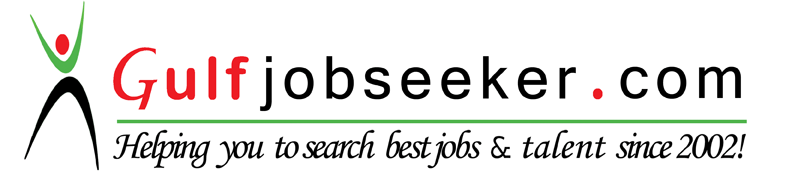 
 Core Competencies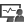 
 Profile Summary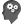 A competent Mechanical Engineer with over 6 years of experience in achieving sales volume & business growth in mid-sized as well as large established organizationsPresently associated with Rental Solutions & Services L.L.C, Dubai, UAE as Sales EngineerExpertise in successfully ramping up business assignments, while working in close coordination with clients and ensuring effective project/product deliverablesProficient in providing a solution based approach to sales that focuses on resolving client’s needs, creating a win-win situation and foundation for increasing the level of client retentionHands-on experience in charting out sales strategies in order to enhance business volumes & growth while achieving revenue & profitability targetsEfficient organizer, motivator, team player and a decisive leader with the capability to motivate teams to excel and winPosses a valid UAE Driving License Soft Skills IT Skills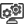 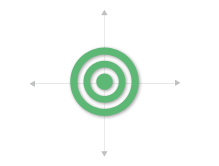 MS Office: Word, Excel, PowerPoint, OutlookOperating Systems: Microsoft Windows (XP, Vista, 7, 8, 10) and Mac OS X El CapitanProgramming Languages: HTML and JavaScriptSoftware:  Oracle, Adobe Photoshop, SyrinxComputer and Internet Applications Education
Pursuing MBA (Consultancy Management)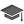 From Work Integrated Learning Program of BITS, Pilani, Rajasthan2010:	B.Tech. (Mechanical Engineering) from Rajasthan Institute of Engineering & Technology, with 62%2006:	Diploma in Mechanical Engineering from Dibrugarh Polytechnic with 69.7% Career Timeline
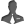 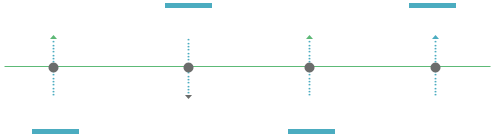  Work Experience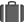 Since Jan’16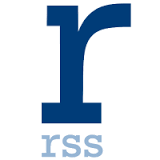 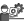 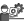 Previous ExperienceJan’15 – Dec’15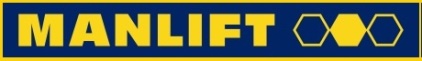 Jul’11 – Jan’15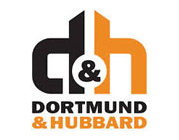 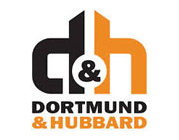 Sep’10 – May’11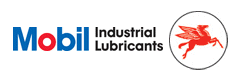  Academic Projects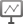 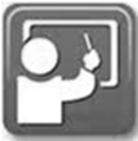       InternshipAcademic Achievements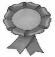  Personal Details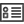 Rental Solutions Services, Dubai as Sales EngineerRole:Delivering the annual sales revenue and profit for Temporary Cooling and Temporary Power in allocated sales territoryManaging the Key Accounts for the temporary cooling and power solutions for assigned territoryDeveloping new accounts in Construction, MEP, Facility Management, Oil & Gas and Industrial segments by proposing feasible temporary cooling and power solutionsMaintaining weekly call reports & updating ERP while working in close coordination with the regional operations and finance departmentCreating reports for tracking lead conversion at every step of the sales funnelDefining all group information requirements, marketing information system and sales support frameworkImplementing competitive and market intelligence capabilities through systematic and objective analysis of relevant information, relating to target markets, competitor and economic environmentsStreamlining sales operations support functions including market research, technical marketing, sales engineering and contracts management for enabling quicker decision makingGathering, analyzing and anticipating customer needs and market developments opportunitiesBuilding and maintaining strong relationships with current and potential customers & partnersImplementing company initiatives and accordingly adhering to the Corporate Governance PolicyParticipating in the professionalization and structuring of the equipment rental process, including CRM System and Key Account Management toolsFollowing up with the payments and debtors along with co-ordination with Credit Control DepartmentHighlights: Developed, implemented and managed regional marketing strategies and plans for Abu Dhabi Planned to prospect Industrial sectors in first 3 Months and closed some potential deals.      Manlift Power L.L.C, Dubai as Rentals SpecialistHighlights:Identified and closed large key accounts such as Drydocks World, Dubai, Emirates Global Aluminum etc.Contributed 30% growth of the rental revenue from 3rd month onwardsDeveloped, implemented and managed regional marketing strategies and plans for Abu Dhabi Effectively managed new business as well as the Key Accounts.      Dortmund & Hubbard L.L.C, Dubai as Sales Engineer      Highlights:Received appreciation from the customers for speedy resolution of their queries and on time supply of the equipment to themSuccess in achieving speedy growth rate and acquirement of new valuable customersDeveloped Template for Quotation with all the terms and conditions to protect the Rental Equipment and Corporate Governance PolicyDeveloped Marketing tools to demonstrate D&H Product and solutions to the Client.ExxonMobil/ Shree Trading Corporation, Jaipur as Distributors Lube EngineerHighlights:Successful in describing the technical characteristics and benefits of Grease of ExxonMobil and proved the benefit of the customers from its usage, at Grasim Cements, Kotputli Rajasthan, A.C.C Cement RajasthanWorked in figuring out an acute sludge formation problem in a critical gear box at Ambuja Cements, RajasthanB.Tech. (Mechanical Engineering) Project:Title: Power Generation by using Shock AbsorberDiploma (Mechanical Engineering) Project:Title: Fabrication and Assembly of Rotary Lawn MowerOrganization: Oil and Natural Gas Corporation Ltd., Assam Asset, SivasagarTitle: Industrial Training on various Sections of O.N.G.CPeriod: May’09 – Jun’09Description: Conducted a detailed study and observed entire production, repairing and overhauling process in context of Drilling Services, Well Services, Central Workshop & Auto WorkshopBagged:1st prize in Web Site Designing Competition organized by R.I.E.T Jaipur in their National Level Tech Fest in 20093rd prize in both Poster Making and Slogan Writing Competition organized by E-week India of NEN in Entrepreneurship Week on the topic - Go Green in 20081st prize in Technical Quiz in the event of Engineers Day at R.I.E.T, Jaipur in 2008Date of Birth: 21st  January 1984Languages  Known: English and Hindi